Mrs. Kunz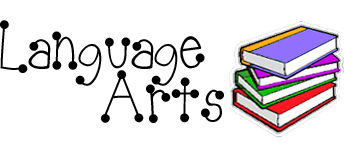                    			Grade 6Supplies: Please bring the following items to class everyday. It is very important to be prepared! Pencil case: Pencils, erasers, red pen, & highlighterTextbook 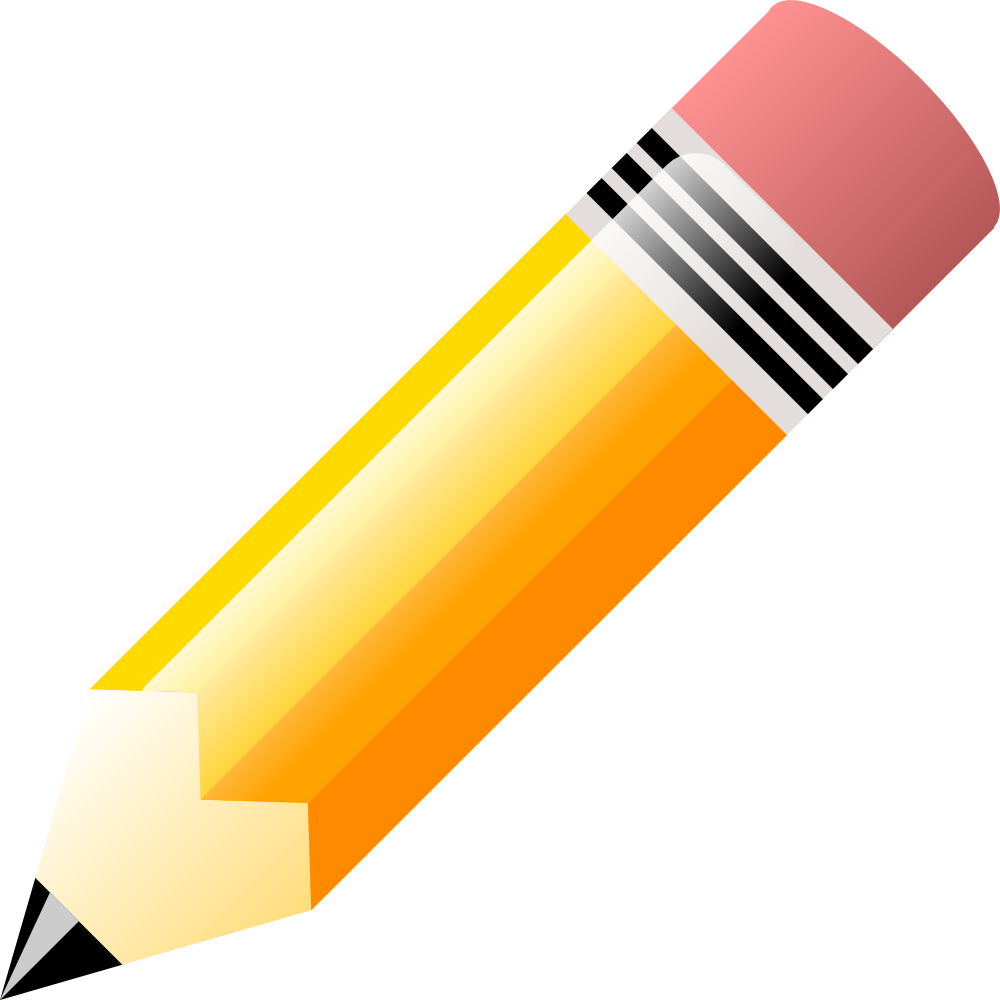 PlannerComposition notebook for journalNotebook for daily notesLoose leaf for writingClassroom Rules: Cooperate with your teacher and classmates. Respect the rights & property of others. Carry out your student responsibilities. 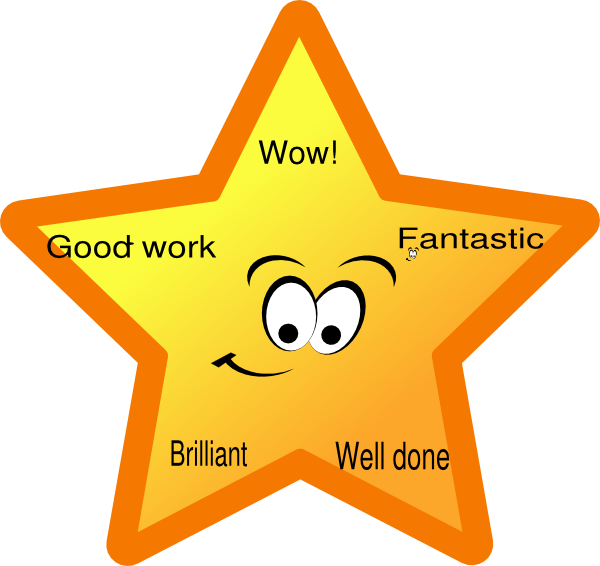 Rewards:Each student will receive a punch card. Once a punch card is full, the student can pick a reward from the prize jar. Discipline Plan: Verbal warningLoss of lunch recess and/or PE classWhen a student has lost four lunch recesses or PE classes due to minor behavior problems, the student will receive one detention. The parents and principal will be notified. Students will receive one detention for a severe behavior infraction.*See the Middle School Handbook for more details regarding the Discipline Plan. Students will take notes in class and complete practice problems. Each day a new topic will be discussed. Homework problems will be given to review the concept discussed in class. Worksheets and quizzes will be given in class to ensure comprehension of the topics. A unit test will be given at the end of each chapter. Topics to be Covered: Subjects, Predicates, & SentencesNounsVerbsPronounsAdjectivesAdverbsPrepositions, Conjunctions, and InterjectionsHomework: Students will receive participation points for completing homework assignments. Three points will be given for completing the entire assignment, two points for partial, and one point for less than half. Additional homework assignments may be sent home that will not be counted as participation. After checking the homework in class, students will complete a homework check. The homework check will be completed without the book and will contain ten problems from the previous night’s homework. This will be taken as an in class grade. After the class completes a grammar unit, a writing assignment will be started. Students will write papers throughout the year as well as various mini writing assignments. All students will follow a writing process: Prewriting, Draft One, Peer Review, Draft Two, Teacher Conference, Final Paper.  Deadlines will be set by the teacher and will vary based on each student’s progress. 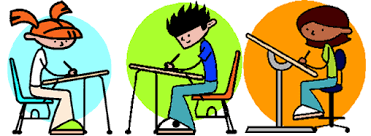 Papers: ArgumentInformativeNarrativeFriendly & Business LettersDescriptive Writing UnitMonthly Journal: Students will complete a BINGO from the bulletin board each month. Each entry will be written on a new page in their composition notebook. At the top of the page write the date and topic. Each entry should be six sentences long. Journals will be collected each month and graded according to the rubric. Class time will be given to complete journal entries. Monthly Writing AssignmentsStudents will be required to complete two writing assignments each month. This is an independent writing assignment. Students will need to follow the format given and use their free time in class to complete the assignment. The writing assignments will be collected each month and taken as a participation grade.  Extra CreditStudents will be offered extra credit on Tuesdays and Thursdays. Students will have an opportunity to complete a column of problems. Each problem is worth half a point. If a student doesn’t put their name on the paper, no points will be given. Points will be added to the English-Language Arts grade at midterm and the end of the quarter. Weighted Grades: Tests 40% Quizzes & In Class Assignments 30% Homework 25%Participation 5%It is the student’s responsibility to ask questions and seek out extra help before/after school or during academic prep. I am here to help each student learn and work up to their potential!Hello! My name is Colleen Kunz. This is my second year working at Bartelso Elementary, and my eleventh year teaching. I graduated from Eastern Illinois University in 2008 with a Bachelor of Science in Elementary Education. In 2010, I attended McKendree University to receive my middle school endorsement., I have experience teaching first, second, third, fifth, sixth, seventh, and eighth grade. I got married in 2016 to my husband, Keith; We immediately adopted a dog, Louie. In May 2017, we had our first child, Kane. He has brought us so much joy, and we love watching him learn and grow each day. In my freetime, I enjoy boating, shopping, and spending time with family and friends. I am looking forward to teaching your children. I thoroughly enjoyed teaching here last year, and I am excited to start a new year! If you have any questions, please feel free to contact me at anytime. It is important that we work together to help your child grow their love for learning.These are a few of my favorite things…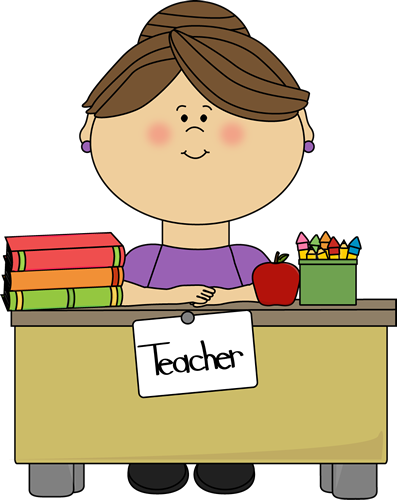 	Food: Pizza, Cookies, & Salads	Restaurants: Qdoba, Mungos,, & Starbucks	Drink: Diet COke & Coffee	Color: Yellow	Shops: Target, Gap, & Loft	Vacation: Boating on Bull Shoals Lake or the Ozarks	Music: Classic Rock	Book: The OUtsiders